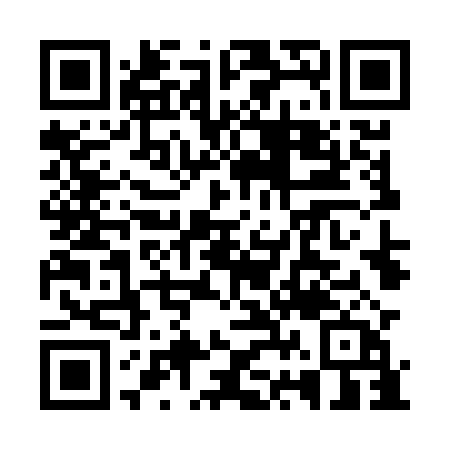 Ramadan times for Boston, PhilippinesMon 11 Mar 2024 - Wed 10 Apr 2024High Latitude Method: NonePrayer Calculation Method: Muslim World LeagueAsar Calculation Method: ShafiPrayer times provided by https://www.salahtimes.comDateDayFajrSuhurSunriseDhuhrAsrIftarMaghribIsha11Mon5:295:297:0212:544:116:476:478:1512Tue5:275:277:0012:544:126:486:488:1613Wed5:255:256:5912:534:126:496:498:1714Thu5:235:236:5712:534:136:506:508:1815Fri5:225:226:5512:534:146:516:518:2016Sat5:205:206:5312:534:146:526:528:2117Sun5:185:186:5212:524:156:546:548:2218Mon5:165:166:5012:524:156:556:558:2319Tue5:145:146:4812:524:166:566:568:2520Wed5:125:126:4712:514:176:576:578:2621Thu5:105:106:4512:514:176:586:588:2722Fri5:085:086:4312:514:186:596:598:2823Sat5:075:076:4112:514:187:017:018:3024Sun5:055:056:4012:504:197:027:028:3125Mon5:035:036:3812:504:197:037:038:3226Tue5:015:016:3612:504:207:047:048:3427Wed4:594:596:3412:494:217:057:058:3528Thu4:574:576:3312:494:217:067:068:3629Fri4:554:556:3112:494:227:077:078:3830Sat4:534:536:2912:484:227:087:088:3931Sun4:514:516:2712:484:237:107:108:401Mon4:494:496:2612:484:237:117:118:422Tue4:474:476:2412:484:237:127:128:433Wed4:454:456:2212:474:247:137:138:454Thu4:434:436:2112:474:247:147:148:465Fri4:414:416:1912:474:257:157:158:476Sat4:394:396:1712:464:257:167:168:497Sun4:374:376:1612:464:267:177:178:508Mon4:354:356:1412:464:267:197:198:529Tue4:334:336:1212:464:277:207:208:5310Wed4:314:316:1112:454:277:217:218:55